Aries systemswww.ariessys.comVisit siteKSCE: Thank you for the review of KSCE-D-22-02025R1Yahoo/Inbox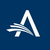 Dong Joo Kim <em@editorialmanager.com>To:nwzad Abduljabar abdullaWed, Feb 1 at 10:27 AMRef.:  Ms. No. KSCE-D-22-02025R1Statistical Investigation of the Effects of w/c, Cement Dosage and Fibers on Bond Strength and Carbonation Coefficient of Hybrid Fiber ConcretesKSCE Journal of Civil EngineeringDear Professor abdulla,Thank You for your review of this manuscript.You can access your review comments and the decision letter (when available) by logging onto the Editorial Manager site at:https://www.editorialmanager.com/ksce/Your username is: MadinahIf you forgot your password, you can click the 'Send Login Details' link on the EM Login page at https://www.editorialmanager.com/ksce/.Kind regards,Dr. Dong Joo KimAssociate EditorKSCE Journal of Civil EngineeringThis letter contains confidential information, is for your own use, and should not be forwarded to third parties.Recipients of this email are registered users within the Editorial Manager database for this journal. We will keep your information on file to use in the process of submitting, evaluating and publishing a manuscript. For more information on how we use your personal details please see our privacy policy at https://www.springernature.com/production-privacy-policy. If you no longer wish to receive messages from this journal or you have questions regarding database management, please contact the Publication Office at the link below.__________________________________________________In compliance with data protection regulations, you may request that we remove your personal registration details at any time.  (Use the following URL: https://www.editorialmanager.com/ksce/login.asp?a=r). Please contact the publication office if you have any questions.Reply, Reply All or ForwardSend